.Start on VocalSession-1 : Side, step together, Forward Lock Shuffle, Side, Step together, Back TouchSession-2: Backward  Lock Shuffle R-L, Jazz BoxSession-3: Touch, Flick, Chasse Turn, Forward, Recover, Coaster StepSession-4: Turn L 2x, Kick Ball Change2x**Ending After Wall 12 (03.00)Happy Dance EveryoneContacts : tkyanti@gmail.com - lucie2704@gmail.comDance With U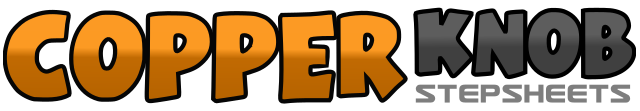 .......Count:32Wall:4Level:Beginner.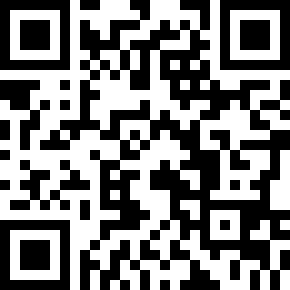 Choreographer:Tutuk Kusdaryanti (INA) & Lucy Aprilina Lo (INA) - January 2019Tutuk Kusdaryanti (INA) & Lucy Aprilina Lo (INA) - January 2019Tutuk Kusdaryanti (INA) & Lucy Aprilina Lo (INA) - January 2019Tutuk Kusdaryanti (INA) & Lucy Aprilina Lo (INA) - January 2019Tutuk Kusdaryanti (INA) & Lucy Aprilina Lo (INA) - January 2019.Music:I Just Wanna Dance With You by George StraitI Just Wanna Dance With You by George StraitI Just Wanna Dance With You by George StraitI Just Wanna Dance With You by George StraitI Just Wanna Dance With You by George Strait........1-2Step R to R side, Step L beside R3&4Step Forward on R, Step L behind R, Step Forward on R5-6Step L to L side, Step R beside L7-8Step Forward on L, Touch R behind L1&2Step Back on R, Cross L over R, Step Back on R3&4Step Back on L, Cross R over L, Step Back on L5-6Cross R over L, Step Back on L7-8Step R to R side, Step Forward on L1-2Touch R to R side, flick R behind L3&4Step R to R side, Step L beside R, 1/4 turn R Step forward on R (03.00)5-6Step forward on L, Recover on R7&8Step Back on L, Step R beside R, Step forward on L1-2Step Forward on R, 1/4 turn L weight on L (12.00)3-4Step Forward on R, 1/4 turn L weight on L (09.00)5&6Kick Forward on R, Step R beside L, Step L on to L7&8Kick Forward on R, Step R beside L, Step L on to L1 2 3Step Forward on R, 1/4 turn L weight on L (12.00), Step R beside L